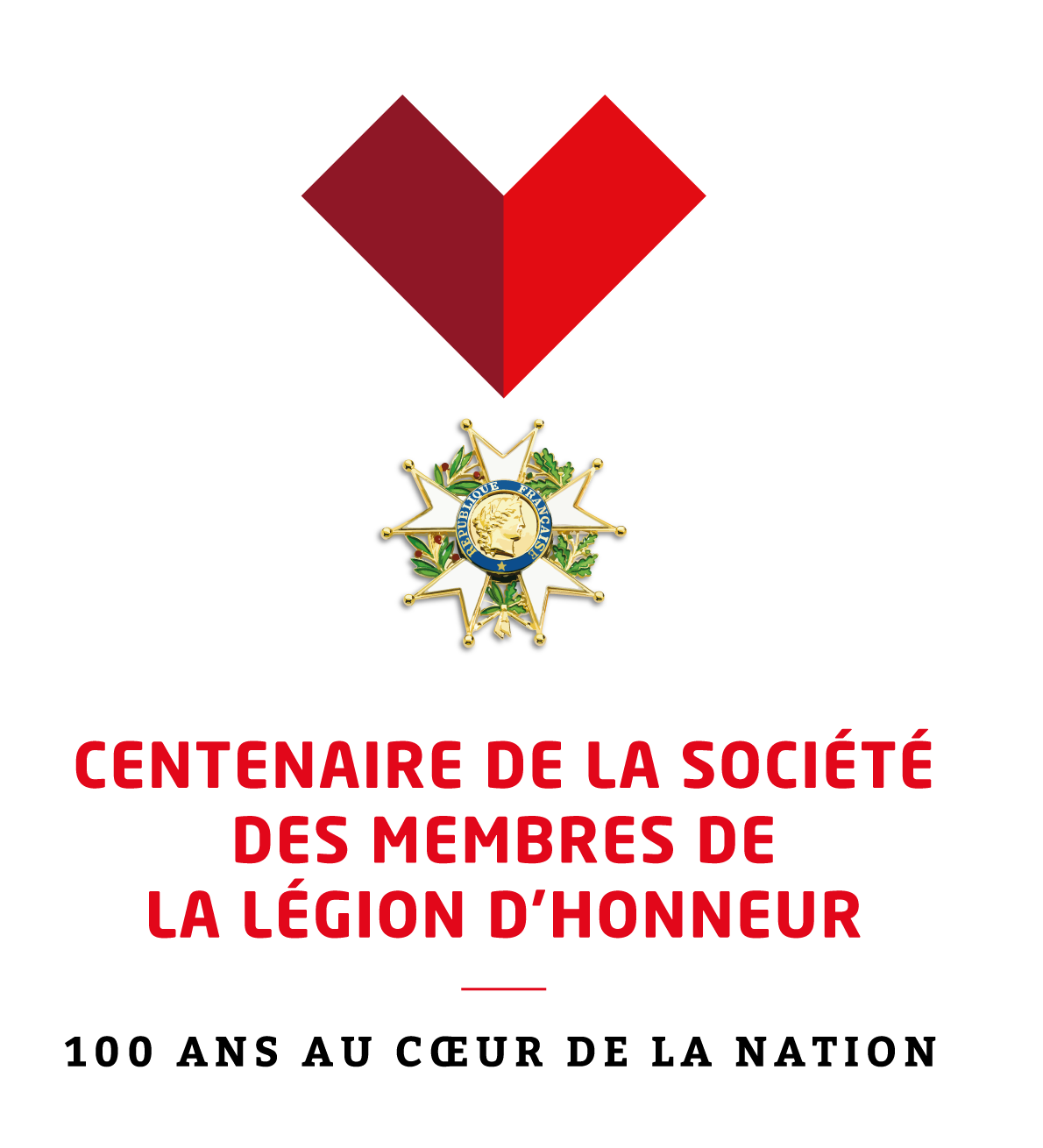 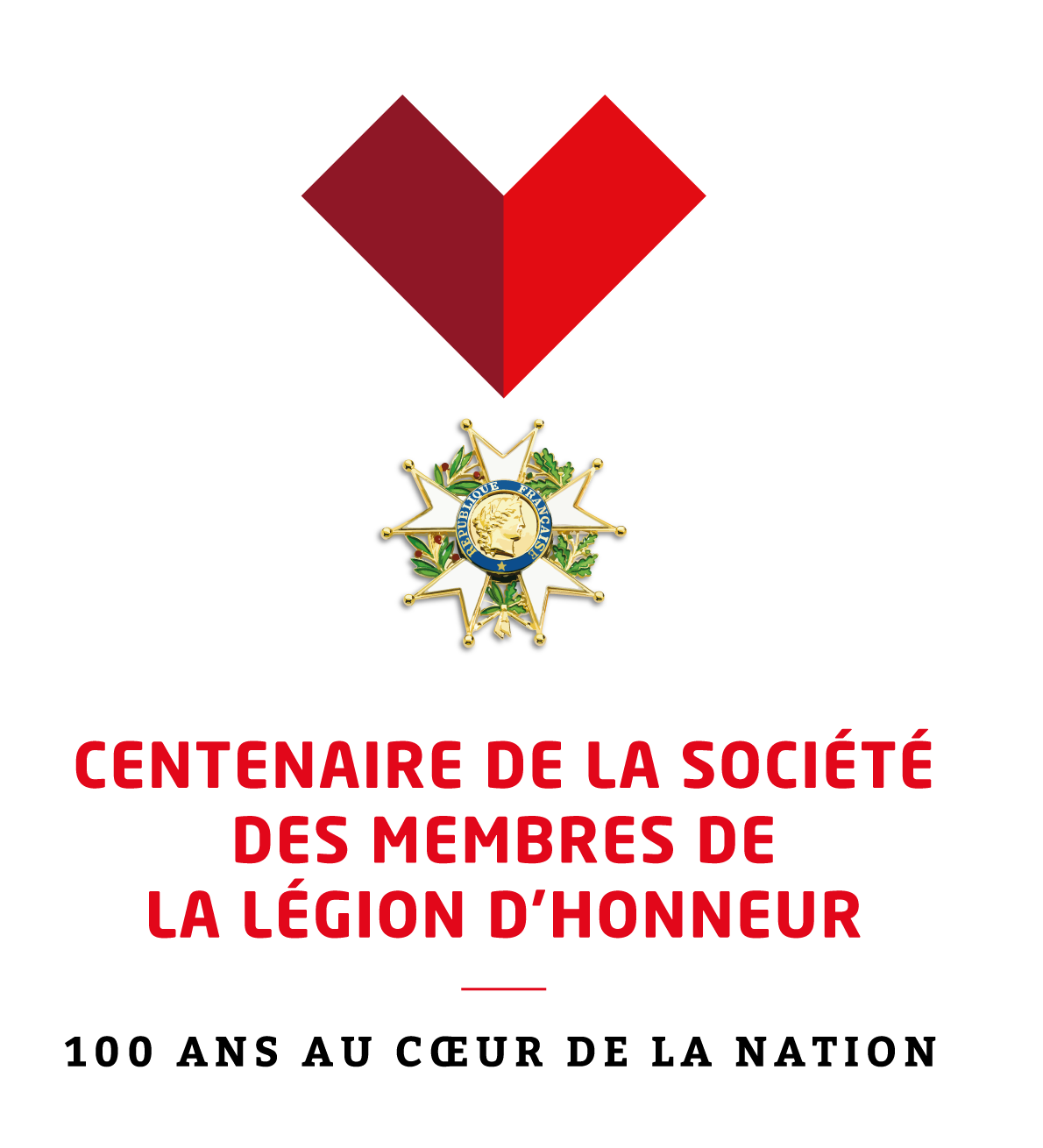 Mont-Saxonnex le, 9 septembre 2021Madame, Monsieur, Cher (Chère) Sociétaire,Vous êtes cordialement invités à participer à l’Assemblée Générale 2021 de notre comité :Le mardi 5 octobre 2021 Au Petit Fourneau341 rue de la Gorge du Cé 74130 Mont-SaxonnexOrdre du jour :09h15 : Accueil des participants- café, croissant09h40 : Rapport moralRappel des statuts de la SMLHFonctionnement, comité et sectionInformations sur le centenaire de la SMLHEchanges sur le contexte actuel (covid, situation nationale et internationale)Information sur le parrainage un avenir ensembleRapport financierRecherche d’un sociétaire pour entrer dans le bureau pour la fonction de trésorierMot de la fin de la séance11h00 : Conférence sur le thème du mix énergétique. Présentée par Monsieur François-Gaël Juret directeur de la régie gaz-électricité-fibre optique de Bonneville (ingénieur diplômé de SUPELEC) 12h30 déjeuner sur place. Prix du repas 30€, prise en charge 15€ par convive. La contribution qui vous est demandée est donc de 15€ par repas.Les accompagnantes et les accompagnants sont les bienvenus.Les ami(e)s qui auraient des difficultés de déplacement sont cordialement invité(e)s à nous le faire savoir, nous essayerons de trouver des solutions.Vous voudriez bien confirmer votre participation en adressant votre bulletin de présence ou de pouvoir accompagné du chèque pour le repas avant le 27 septembre 2021 à :Aguilaniu Marie-Cécile - 218 chemin de la Croix – 74130 Mont-Saxonnex.Tél : 06 86 20 80 01 – Mail : mc.gauni@gmail.com Veuillez accepter l’assurance de mes amicales et dévouées salutations. Bulletin de présence ou pouvoirM.Mme __________________________________  sera présent(e) à l’assemblée générale du comité FaucignyMont-Blanc du 5 octobre 2021 ou donne pouvoir à M.Mme ________________________________________Sera accompagné(e) :        OUI   NON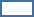 Montant du repas : 15€ X _____=_______€  (chèque libellé à Comité Faucigny Mt-Blanc SMLH)